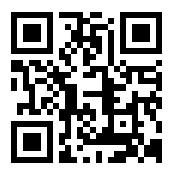    PebbleGoLeveled textSpoken-word audioText highlightingAudio and video clips         4 databases:AnimalsEarth and SpaceBiographiesSocial Studies          PebbleGo Leveled text Spoken-word audioText highlightingAudio and video clips          4 databases:AnimalsEarth and SpaceBiographiesSocial Studies          PebbleGoLeveled textSpoken-word audioText highlightingAudio and video clips         4 databases:AnimalsEarth and SpaceBiographiesSocial Studies